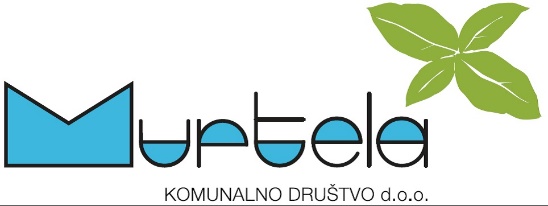 MURTELA d.o.o.OIB: 74557241266Butina 222243 MurterOPIS SLUČAJA:______________________________________________________________________________________________________________________________________________________________________________________________________________________________________________________________________________________________________________________________________________________________________________________________________________________________________________________________________________________________________________________________________________________________________________________________________________________________________________________________________________________________________________________________________________________________________________________________________________________________________________________________________________________________________________________________________________________________________________________________________________________________________________________________________________________________________________________________________________________________________________________________________________________________________________________________________________Mjesto i datum: ________________________Prilozi:1. ___________________________________2. ___________________________________3. ___________________________________Podnositelj:(nije obavezno)_________________________